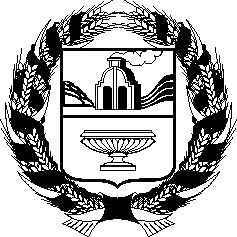 МАКАРЬЕВСКИЙ СЕЛЬСКИЙ СОВЕТ  ДЕПУТАТОВ
СОЛТОНСКОГО РАЙОНА АЛТАЙСКОГО КРАЯРЕШЕНИЕ22.09.2017                                                                                                     № 11 с.  Макарьевка      В соответствии с пунктом 6 статьи 21 Устава муниципального образования  Макарьевский  сельсовет Солтонского района Алтайского края, Макарьевский  сельский Совет  депутатов решил:1. Утвердить Регламент Макарьевского  сельского Совета депутатов Солтонского района Алтайского края (прилагается).2. Решение Макарьевского  сельского Совета депутатов Солтонского района Алтайского края от 24.12.2012 № 37 «Об утверждении Регламента Макарьевского  сельского Совета депутатов Солтонского района Алтайского края» считать утратившим силу.3. Опубликовать настоящее решение на информационном стенде Администрации сельсовета и информационном стенде сел Афонино, Излап, Каракан. Глава  сельсовета                                                                               В.П.Домнин